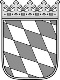 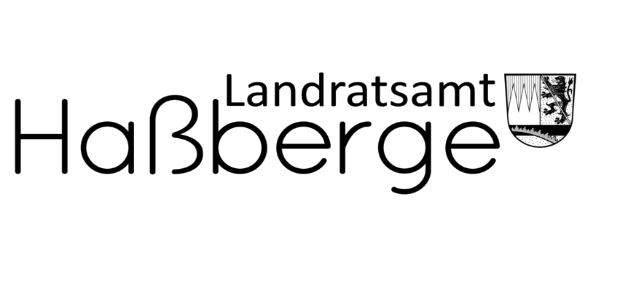 Anzeige über die Niederlassung eines HeilpraktikersAbsender(Praxisanschrift)An das 
Landratsamt Haßberge
Arbeitsgruppe Gesundheitsrecht
Am Herrenhof 1
97437 HaßfurtAnzeige überAnzeige überAnzeige überAnzeige überAnzeige über Beginn Beendigung Beendigung Änderung Änderungder Tätigkeitder Tätigkeitder Tätigkeitder Tätigkeitder Tätigkeitals als ab ab ab Anlage: 1 Kopie des Erlaubnisbescheides               1 Nachweis über das Bestehen einer angemessenen HaftpflichtversicherungAnlage: 1 Kopie des Erlaubnisbescheides               1 Nachweis über das Bestehen einer angemessenen HaftpflichtversicherungAnlage: 1 Kopie des Erlaubnisbescheides               1 Nachweis über das Bestehen einer angemessenen HaftpflichtversicherungAnlage: 1 Kopie des Erlaubnisbescheides               1 Nachweis über das Bestehen einer angemessenen HaftpflichtversicherungAnlage: 1 Kopie des Erlaubnisbescheides               1 Nachweis über das Bestehen einer angemessenen HaftpflichtversicherungName, Vorname (auch Geburtsname, falls abweichend)Name, Vorname (auch Geburtsname, falls abweichend)Name, Vorname (auch Geburtsname, falls abweichend)Name, Vorname (auch Geburtsname, falls abweichend)Name, Vorname (auch Geburtsname, falls abweichend)GeburtsdatumBerufsbezeichnung(en)Berufsbezeichnung(en)Berufsbezeichnung(en)Berufsbezeichnung(en)Telefon (Praxis)Fax (Praxis)Fax (Praxis)Fax (Praxis)E-Mail (Praxis)Datum der ErlaubnisBehörde/Stelle, die die Erlaubnis zum Führen der Berufsbezeichnung erteilt hatBehörde/Stelle, die die Erlaubnis zum Führen der Berufsbezeichnung erteilt hatBehörde/Stelle, die die Erlaubnis zum Führen der Berufsbezeichnung erteilt hatBehörde/Stelle, die die Erlaubnis zum Führen der Berufsbezeichnung erteilt hatWohnanschrift – falls abweichend (Straße, Hausnr., PLZ, Ort)Wohnanschrift – falls abweichend (Straße, Hausnr., PLZ, Ort)Wohnanschrift – falls abweichend (Straße, Hausnr., PLZ, Ort)Wohnanschrift – falls abweichend (Straße, Hausnr., PLZ, Ort)Wohnanschrift – falls abweichend (Straße, Hausnr., PLZ, Ort)Telefon – falls abweichendTelefon – falls abweichendE-Mail – falls abweichendE-Mail – falls abweichendE-Mail – falls abweichendTherapieangebot: (ggf. Beiblatt beilegen)Therapieangebot: (ggf. Beiblatt beilegen)Therapieangebot: (ggf. Beiblatt beilegen)Therapieangebot: (ggf. Beiblatt beilegen)Therapieangebot: (ggf. Beiblatt beilegen)Sprachkenntnisse:      Sprachkenntnisse:      Sprachkenntnisse:      Sprachkenntnisse:      Sprachkenntnisse:      Ich behandle auch in:      Ich behandle auch in:      Ich behandle auch in:      Ich behandle auch in:      Ich behandle auch in:      Hinweise zum Datenschutz und Ihren Rechten (Art. 13 ff. DSGVO) finden Sie auf dem Informationsblatt zur Datenverarbeitung in der Arbeitsgruppe Gesundheitsrecht auf www.hassberge.de unter der Rubrik Heilpraktiker.  Hinweise zum Datenschutz und Ihren Rechten (Art. 13 ff. DSGVO) finden Sie auf dem Informationsblatt zur Datenverarbeitung in der Arbeitsgruppe Gesundheitsrecht auf www.hassberge.de unter der Rubrik Heilpraktiker.  Hinweise zum Datenschutz und Ihren Rechten (Art. 13 ff. DSGVO) finden Sie auf dem Informationsblatt zur Datenverarbeitung in der Arbeitsgruppe Gesundheitsrecht auf www.hassberge.de unter der Rubrik Heilpraktiker.  Hinweise zum Datenschutz und Ihren Rechten (Art. 13 ff. DSGVO) finden Sie auf dem Informationsblatt zur Datenverarbeitung in der Arbeitsgruppe Gesundheitsrecht auf www.hassberge.de unter der Rubrik Heilpraktiker.  Hinweise zum Datenschutz und Ihren Rechten (Art. 13 ff. DSGVO) finden Sie auf dem Informationsblatt zur Datenverarbeitung in der Arbeitsgruppe Gesundheitsrecht auf www.hassberge.de unter der Rubrik Heilpraktiker.  Ort, DatumOrt, Datum_________________________________________Unterschrift_________________________________________Unterschrift_________________________________________Unterschrift